Załącznik nr 2Loga WDiOM: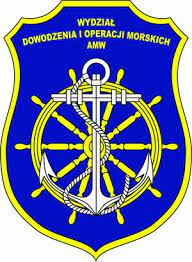 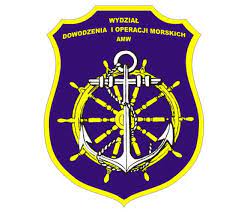 